POLICYThe Huron-Superior Catholic District School Board’s The Board has a responsibility to protect and safeguard the well-being of students, staff, volunteers and community members while they are at school, work, or engaged in school-related activities.  The Board also makes every effort to protect property, and minimize vandalism or criminal activity.  The Huron-Superior Catholic District School Board will use video surveillance, when deemed necessary, to create a safe school environment and comply with the responsibilities and duties set out in the Education Act and Regulations.____________________________________________________________________________ADOPTED	Regular Meeting of the Board March 21, 2018		DISTRIBUTION	Motion B-229	i)	Trustees		ii)	Administration	iii)	Principals	Motion B-760	iv) 	All Personnel		v)	O.E.C.T.A.		vi)	C.U.P.E.____________________________________________________________________________POLICY TITLE:  Surveillance in Schools and on Board PropertyApproved:March 21, 2018Amended:POLICY NO:7017Page: 1 of 1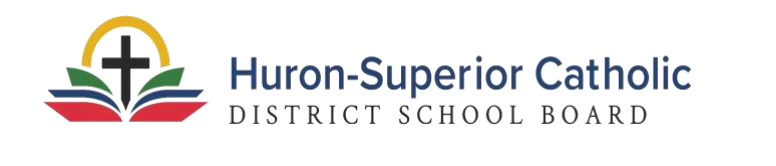 